PRIX DE LA NOUVELLE LITTERAIRE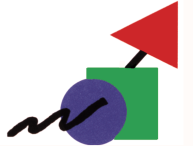 DES LYCEENS DU GRAND EST 2022FORMULAIRE DE PRESENTATION DU CANDIDATMerci de compléter tous les champs sur ordinateur avant impression et signature du document.Les documents incomplets ou manuscrits génèrent des difficultés de contact.Document téléchargeable sur le site web : https://www.jeanmoulin-forbach.fr/pnl PSEUDONYME :TITRE DE LA NOUVELLE :NOM DE L’AUTEUR (en majuscule) :PRENOM :AGE :							CLASSE :ADRESSE PERSONNELLE COMPLETE :RUE :VILLE :						CODE POSTAL :N° de Téléphone :					e-mail :NOM DE L’ETABLISSEMENT SCOLAIRE FREQUENTE :ADRESSE COMPLETE DE L’ETABLISSEMENT :En cas de sélection de ma nouvelle, j’autorise le Proviseur du Lycée Jean Moulin à publier sur le site INTERNET de l’établissement (adresse indiquée ci-dessus), pour une durée de 5 ans, la nouvelle originale que je soumets à l’appréciation du jury aujourd’hui. A cet effet je m’engage à fournir le support numérique de ma nouvelle au format WORD, à la demande de l’établissement.Engagement sur l’honneur :Je soussigné(e) (Nom, Prénom) ……………………………………………………  certifie par la présente n’avoir bénéficié d’aucune aide durant la rédaction de ma nouvelle, et ne pas avoir commis de plagiat.						Signature du candidat :